Source: 	ITU-T FG Distraction (Kyoto, 22 – 23 August 2011)Title: 		Incoming Liaison Statement: “New Focus Group on driver distraction 
(Response to COM 2 LS 107)”________________________________________________________________________________FG Distraction discussed the liaison statement from the joint Q4/2 and JCA-AHF (COM 2 LS 107) at our Kyoto meeting on August 22-23, 2011. We welcome the offered assistance by Q4/2 and JCA-AHF to address specific human factor issues as related to driver distraction as we anticipate many human factor issues arising during the course of FG Distraction. We appreciate that there are drivers with a wide range of abilities and that all drivers including drivers with disabilities should be considered when proposing user models. FG Distraction welcomes Q4/2 and JCA-AHF’s suggestion to appoint a liaison officer between JCA-AHF and FG Distraction.  Mr John S Lee has been approved as a liaison officer to co-ordinate all accessibility-related activities within the ITU and FG Distraction.We look forward to working with Q4/2 and JCA-AHF and welcome any contributions to our meeting. __________________INTERNATIONAL TELECOMMUNICATION UNION
TELECOMMUNICATION
STANDARDIZATION SECTORSTUDY PERIOD 2009-2012Joint Coordination Activity on Accessibility and human Factors (JCA-AHF)Doc. 116English onlyOriginal: English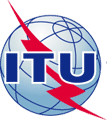 INTERNATIONAL TELECOMMUNICATION UNIONINTERNATIONAL TELECOMMUNICATION UNIONINTERNATIONAL TELECOMMUNICATION UNIONINTERNATIONAL TELECOMMUNICATION UNIONINTERNATIONAL TELECOMMUNICATION UNIONINTERNATIONAL TELECOMMUNICATION UNIONDistraction – OLS4 – ETELECOMMUNICATION
STANDARDIZATION SECTORSTUDY PERIOD 2009-2012TELECOMMUNICATION
STANDARDIZATION SECTORSTUDY PERIOD 2009-2012TELECOMMUNICATION
STANDARDIZATION SECTORSTUDY PERIOD 2009-2012TELECOMMUNICATION
STANDARDIZATION SECTORSTUDY PERIOD 2009-2012TELECOMMUNICATION
STANDARDIZATION SECTORSTUDY PERIOD 2009-2012TELECOMMUNICATION
STANDARDIZATION SECTORSTUDY PERIOD 2009-2012TELECOMMUNICATION
STANDARDIZATION SECTORSTUDY PERIOD 2009-2012TELECOMMUNICATION
STANDARDIZATION SECTORSTUDY PERIOD 2009-2012English onlyOriginal: EnglishEnglish onlyOriginal: EnglishEnglish onlyOriginal: EnglishKyoto, 22–23 August 2011Kyoto, 22–23 August 2011Kyoto, 22–23 August 2011Kyoto, 22–23 August 2011LIAISON STATEMENTLIAISON STATEMENTLIAISON STATEMENTLIAISON STATEMENTLIAISON STATEMENTLIAISON STATEMENTLIAISON STATEMENTLIAISON STATEMENTSource:Source:FG Distraction (Kyoto, 22 – 23 August 2011)FG Distraction (Kyoto, 22 – 23 August 2011)FG Distraction (Kyoto, 22 – 23 August 2011)FG Distraction (Kyoto, 22 – 23 August 2011)FG Distraction (Kyoto, 22 – 23 August 2011)FG Distraction (Kyoto, 22 – 23 August 2011)Title:Title:New Focus Group on driver distraction (Response to COM 2 LS 107)New Focus Group on driver distraction (Response to COM 2 LS 107)New Focus Group on driver distraction (Response to COM 2 LS 107)New Focus Group on driver distraction (Response to COM 2 LS 107)New Focus Group on driver distraction (Response to COM 2 LS 107)New Focus Group on driver distraction (Response to COM 2 LS 107)LIAISON STATEMENTLIAISON STATEMENTLIAISON STATEMENTLIAISON STATEMENTLIAISON STATEMENTLIAISON STATEMENTLIAISON STATEMENTLIAISON STATEMENTFor action to:For action to:For action to:Q 4/2 and JCA-AHFQ 4/2 and JCA-AHFQ 4/2 and JCA-AHFQ 4/2 and JCA-AHFQ 4/2 and JCA-AHFFor comment to:For comment to:For comment to:-----For information to:For information to:For information to:ITU-T SGs 12 and 16, FG CarCOMITU-T SGs 12 and 16, FG CarCOMITU-T SGs 12 and 16, FG CarCOMITU-T SGs 12 and 16, FG CarCOMITU-T SGs 12 and 16, FG CarCOMApproval:Approval:Approval:ITU-T FG Distraction (22 August 2011)ITU-T FG Distraction (22 August 2011)ITU-T FG Distraction (22 August 2011)ITU-T FG Distraction (22 August 2011)ITU-T FG Distraction (22 August 2011)Deadline:Deadline:Deadline:N/AN/AN/AN/AN/AContact:Contact:John S Lee
Scott PennockJohn S Lee
Scott PennockJohn S Lee
Scott PennockJohn S Lee
Scott PennockEmails: 	jslee@rim.com
	spennock@qnx.com Emails: 	jslee@rim.com
	spennock@qnx.com 